В целях выделения элементов планировочной структуры, установления параметров планируемого развития элементов планировочной структуры, зон планируемого размещения объектов капитального строительства, в том числе объектов федерального значения, объектов регионального значения, объектов местного значения, определения местоположения границ образуемых и изменяемых земельных участков, с учетом протокола публичных слушаний и заключения о результатах публичных слушаний, в соответствии с Градостроительным кодексом Российской Федерации, решением Совета депутатов города Новосибирска от 21.05.2008 № 966 «О Порядке подготовки документации по планировке территории города Новосибирска», постановлением мэрии города Новосибирска от 24.05.2016 № 2094 «О подготовке проекта планировки и проектов межевания территории, ограниченной ул. Междуреченской, перспективной Ельцовской магистралью, ул. Большой и границей города Новосибирска, в Ленинском районе», руководствуясь Уставом города Новосибирска, ПОСТАНОВЛЯЮ:1. Утвердить проект планировки территории, ограниченной ул. Междуреченской, перспективной Ельцовской магистралью, ул. Большой и границей города Новосибирска, в Ленинском районе (приложение 1).2. Утвердить проект межевания территории квартала 151.01.00.01 в границах проекта планировки территории, ограниченной ул. Междуреченской, перспективной Ельцовской магистралью, ул. Большой и границей города Новосибирска, в Ленинском районе (приложение 2).3. Утвердить проект межевания территории квартала 151.01.01.01 в границах проекта планировки территории, ограниченной ул. Междуреченской, перспективной Ельцовской магистралью, ул. Большой и границей города Новосибирска, в Ленинском районе (приложение 3).4. Утвердить проект межевания территории квартала 151.01.01.02 в границах проекта планировки территории, ограниченной ул. Междуреченской, перспективной Ельцовской магистралью, ул. Большой и границей города Новосибирска, в Ленинском районе (приложение 4).5. Департаменту строительства и архитектуры мэрии города Новосибирска разместить постановление на официальном сайте города Новосибирска в информационно-телекоммуникационной сети «Интернет».6. Департаменту информационной политики мэрии города Новосибирска в течение семи дней со дня издания постановления обеспечить опубликование постановления.7. Признать утратившим силу постановление мэрии города Новосибирска от 14.02.2014 № 1185 «Об утверждении проекта планировки территории, прилегающей к ул. Большой в Ленинском районе, и проектов межевания в границах земельных участков по договорам аренды № 1 тко от 22.05.2007, № 2 тко от 01.06.2007 в границах территории, прилегающей к ул. Большой в Ленинском районе».8. Контроль за исполнением постановления возложить на заместителя мэра города Новосибирска – начальника департамента строительства и архитектуры мэрии города Новосибирска.Кучинская2275337 ГУАиГПриложение 1к постановлению мэриигорода Новосибирскаот 24.03.2017 № 1205ПРОЕКТпланировки территории, ограниченной ул. Междуреченской, перспективной Ельцовской магистралью, ул. Большой и границей города Новосибирска, в Ленинском районе1. Чертеж планировки территории с отображением красных линий, границ зон планируемого размещения объектов социально-культурного и коммунально-бытового назначения, иных объектов капитального строительства, границ зон планируемого размещения объектов федерального значения, объектов регионального значения, объектов местного значения (приложение 1).2. Чертеж планировки территории с отображением линий, обозначающих дороги, улицы, проезды, линии связи, объекты инженерной и транспортной инфраструктур, проходы к водным объектам общего пользования и их береговым полосам (приложение 2).3. Положения о размещении объектов капитального строительства федерального, регионального или местного значения, а также о характеристиках планируемого развития территории, в том числе плотности и параметрах застройки территории и характеристиках развития систем социального, транспортного обслуживания и инженерно-технического обеспечения, необходимых для развития территории (приложение 3).____________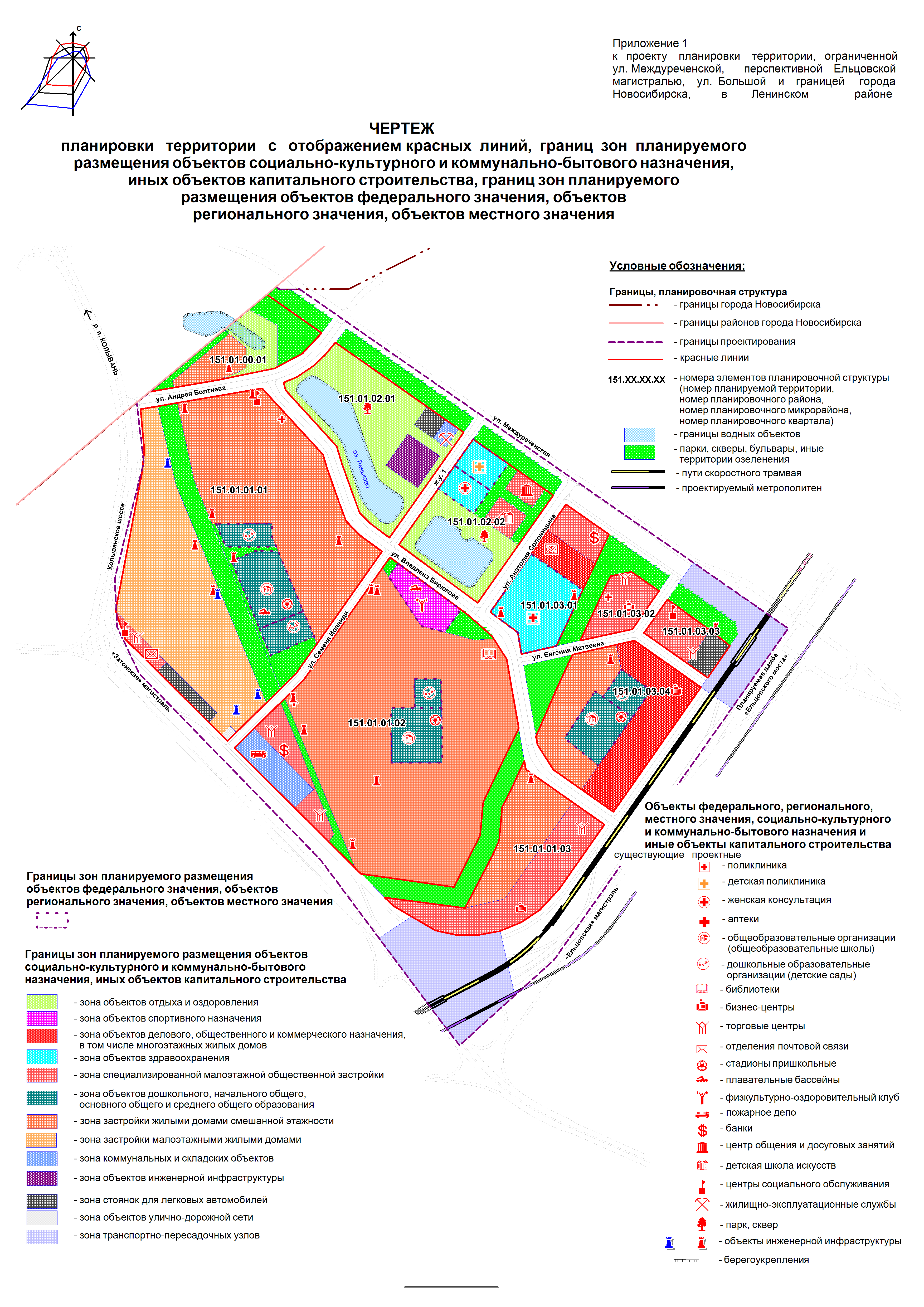 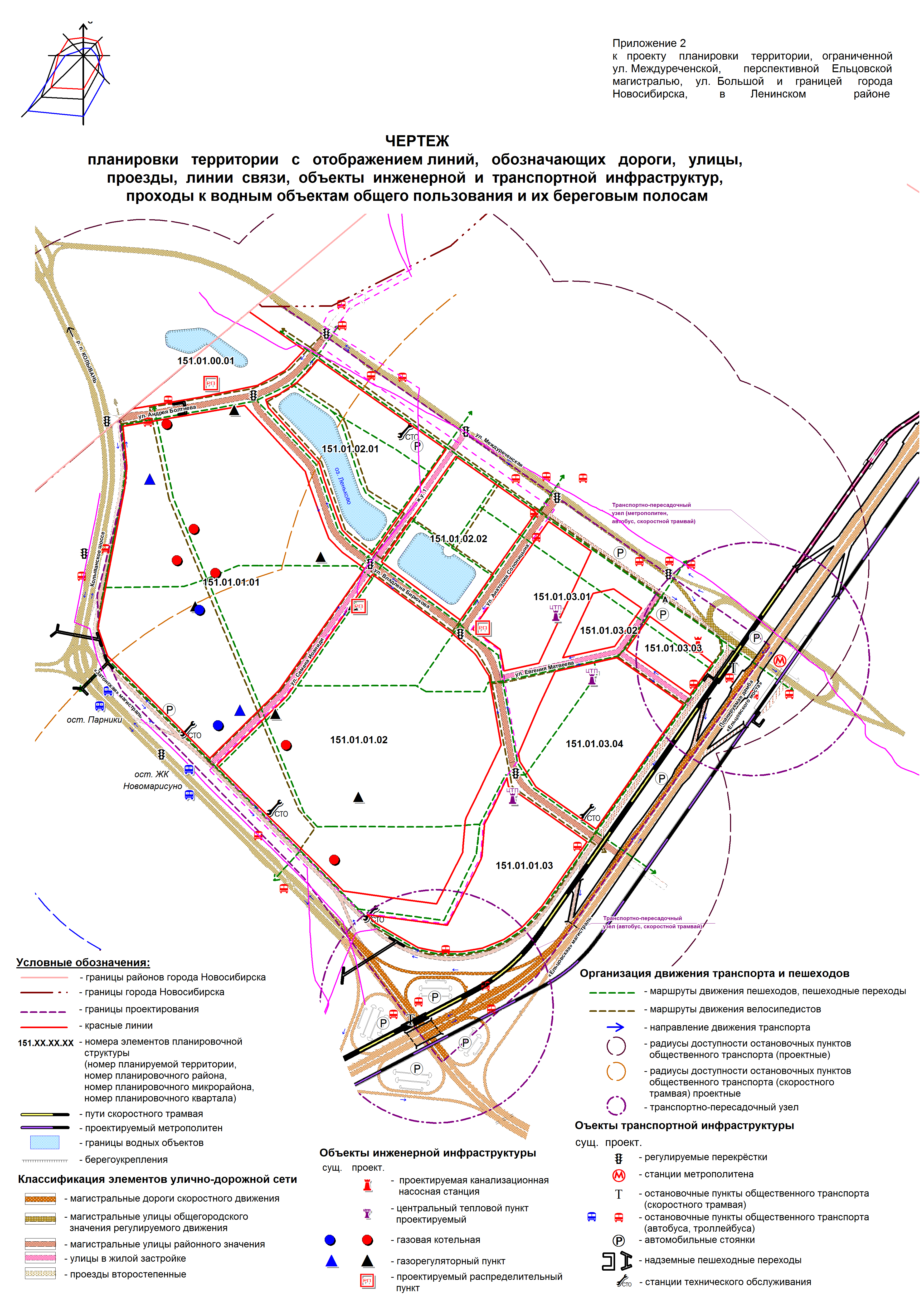 ПОЛОЖЕНИЯо размещении объектов капитального строительства федерального, регионального или местного значения, а также о характеристиках планируемого развития территории, в том числе плотности и параметрах застройки территории и характеристиках развития систем социального, транспортного обслуживания и инженерно-технического обеспечения, необходимых для развития территории1. Характеристика современного использования территорииПроект планировки территории, ограниченной ул. Междуреченской, перспективной Ельцовской магистралью, ул. Большой и границей города Новосибирска, в Ленинском районе (далее – проект планировки) разработан в отношении территории, ограниченной ул. Междуреченской, перспективной Ельцовской магистралью, ул. Большой и границей города Новосибирска, в Ленинском районе (далее – планируемая территория). Планируемая территория составляет 183,07 га и размещается в границах Ленинского района.На большей части планируемой территории отсутствует застройка, не сформированы системы инженерной и транспортной инфраструктур. С районами города транспортное сообщение осуществляется по ул. Большой и ул. 2-й Станционной. В пригородном направлении сообщение осуществляется по Колыванскому и Криводановскому шоссе.Планируемая территория частично занята комплексом золоотвала теплоэлектроцентрали № 3 (далее – ТЭЦ-3) на арендуемом участке акционерного общества (далее – АО) «Сибирская энергетическая компания». Золоотвал в соответствии с СанПиН 2.2.1/2.1.1.1200-03 «Санитарно-защитные зоны и санитарная классификация предприятий, сооружений и иных объектов» имеет санитарно-защитную зону 50 м. Арендаторами и собственниками земельных участков общей площадью 65,7735 га – закрытым акционерным обществом «Строитель» и обществом с ограниченной ответственностью «ДЖН» – выполнена инженерная подготовка планируемой территории и ведется комплексное жилищное строительство. Значительную часть планируемой территории занимает заболоченный участок с озером Леньково.Через планируемую территорию транзитом проходят магистральные сети, кабельные линии электропередач 220 и 110 кВ, канализационные коллекторы Д 2000 – 2500 мм, водопровод Д 500 мм, надземная теплотрасса Д 500 мм.Плотность улично-дорожной сети (далее – УДС) составляет только 0,5 км/кв. км, что на порядок ниже нормативных требований. Планируемая территория относится к категории приаэродромных, расположенных в зоне ограничений высотности строительства аэропорта Толмачево. Здесь возможно строительство высотностью не более 136 м в абсолютных отметках. Всего используется 27,4 % планируемой территории. Оставшаяся территория не занята объектами капитального строительства. Под новую жилую застройку предоставлено 35,9 % планируемой территории и 36,7 % относится к территориям муниципального резерва.Дальнейшее развитие планируемой территории будет зависеть от решения основных планировочных проблем, среди которых выделяются следующие:отдаленность планируемой территории от селитебных территорий города, общественно-деловых, рекреационных центров;ограниченность транспортного обслуживания планируемой территории (до остановочного пункта общественного транспорта «ЖК Новомарусино» можно добраться без пересадки только с левого берега следующими маршрутами: автобусы № 24, 120 (1999), 220, 225, маршрутные такси № 320, 326, 330), неразвитость УДС, отсутствие внеуличных видов пассажирского транспорта;сложность инженерно-геологических условий, включая возможность затопления паводком 1 %-ной обеспеченности, высокий уровень грунтовых вод, наличие заболоченных участков;отсутствие в пределах нормативных радиусов доступности объектов коммунально-бытового обслуживания населения.2. Основные направления градостроительного развития планируемой территории2.1. Основные положения Проект планировки подготовлен с учетом основных положений Генерального плана города Новосибирска, Правил землепользования и застройки города Новосибирска. Развитие планируемой территории предусматривается на расчетный срок до 2030 года.Проект планировки выполнен с целью выделения элементов планировочной структуры территории (планировочных микрорайонов, кварталов), установления параметров планируемого развития данных элементов. На планируемой территории формируется жилой район мало- и среднеэтажной застройки с полным набором объектов коммунально-бытового обслуживания населения. Планировочная структура планируемой территории состоит из трех жилых микрорайонов и центра общественного обслуживания планировочного района:планировочного микрорайона жилой застройки, включающего планировочный квартал 151.01.00.01;планировочного микрорайона жилой и общественно-деловой застройки с внутриквартальными территориями малоэтажной, среднеэтажной и многоэтажной застройки, включающего планировочные кварталы 151.01.01.01, 151.01.01.02 и 151.01.01.03; микрорайона жилой и общественно-деловой застройки с планировочными  кварталами жилой застройки смешанной этажности 151.01.03.01, 151.01.03.04 и с планировочными кварталами общественной застройки 151.01.03.02 и 151.01.03.03;центра общественного обслуживания планировочного района с планировочными кварталами 151.01.02.01 и 151.01.02.02 в его составе.В соответствии с Генеральным планом города Новосибирска, проектами межевания территории планировочных кварталов 151.01.00.01, 151.01.01.01, 151.01.01.02 и принятыми планировочными решениями предусматриваются следующие основные мероприятия по развитию планируемой территории:размещение малоэтажной, среднеэтажной и многоэтажной жилой застройки с объектами местного и районного значения в планировочных кварталах 151.01.01.01, 151.01.01.02, 151.01.01.03, 151.01.03.01 и 151.01.03.04;размещение объектов районного значения, включая объекты рекреации, в планировочных кварталах 151.01.00.01, 151.01.02.01 и 151.01.02.02;размещение объектов городского значения в планировочных кварталах 151.01.01.02, 151.01.03.02;размещение вдоль магистральных улиц общегородского значения объектов общественного назначения в составе общественно-деловых и жилых зон;размещение объектов озеленения общего пользования, в том числе парка жилого района, бульваров, скверов, благоустроенных водоемов;развитие УДС с устройством новых магистральных улиц общегородского значения, улиц районного значения и улиц местного значения;размещение участков линий наземного и внеуличного пассажирского транспорта, автопаркингов общего пользования.На территории среднеэтажной жилой застройки планировочного микрорайона, ограниченного границей города Новосибирска и магистральной улицей районного значения Андрея Болтнева, предусмотрено размещение жилой застройки, объектов озеленения общего пользования и объектов отдыха и оздоровления.На территории мало- и среднеэтажной жилой застройки планировочного микрорайона, ограниченного магистральной улицей общегородского значения регулируемого движения Колыванским шоссе, магистральными улицами районного значения Андрея Болтнева и Владлена Бирюкова, перспективной магистральной улицей общегородского значения регулируемого движения «Затонская»            (далее – «Затонская» магистраль) и перспективной магистральной дорогой скоростного движения «Ельцовская» (далее – «Ельцовская» магистраль), предусмотрено размещение общеобразовательной школы с плавательным бассейном, детских садов из условия обеспечения нормативных радиусов доступности жилой застройки, объектов торговли, отделения почтовой связи, физкультурно-оздоровительного клуба с плавательным бассейном, спортивными залами и детско-юношеской спортивной школой, пожарного депо, объектов озеленения общего пользования, автопаркинга общего пользования, станции технического обслуживания индивидуального автотранспорта. На территории центра общественного обслуживания планировочного района, ограниченного магистральными улицами районного значения Андрея Болтнева, Владлена Бирюкова, Анатолия Солоницына и перспективной магистральной улицей общегородского значения регулируемого движения Междуреченской, размещаются детская поликлиника, женская консультация, детская школа искусств, центр общения и досуговых занятий с библиотекой, парк и сквер с водоемами, бульвары, банно-оздоровительный комплекс. В планировочном квартале 151.01.02.01 размещаются парк жилого района, жилищно-эксплуатационная служба, перспективные объекты инженерной инфраструктуры, многоуровневый автопаркинг и станция технического обслуживания индивидуальных автомобилей.На территории общественно-жилой застройки смешанной этажности планировочного микрорайона, ограниченного магистральными улицами районного значения Владлена Бирюкова, Анатолия Солоницына, перспективной магистральной улицей общегородского значения регулируемого движения Междуреченской и «Ельцовской» магистралью, предусмотрено размещение общеобразовательной школы, детского сада, объектов торговли, бизнес-центров, объектов озеленения общего пользования. В планировочном квартале общественной застройки 151.01.03.03 размещается торгово-развлекательный центр, сквер с бульваром, автопаркинг общего пользования.Освоение планировочных кварталов 151.01.01.03, 151.01.03.03, 151.01.03.02, 151.01.03.04, а также восточной части планировочного квартала 151.01.03.01 возможно после рекультивации территории золоотвала и ликвидации надземной теплотрассы.На расчетный срок до 2030 года расчетные показатели территории составят:численность населения – 28,020 тыс. человек при средней жилищной обеспеченности 25,5 кв. м/человек;объем жилищного фонда – 780 тыс. кв. м;объем фонда общественной и коммерческой недвижимости – 430 тыс. кв. м;обеспеченность озеленением общего пользования – 8,8 кв. м/человек.К первоочередным территориям развития до 2020 года проектом планировки относится планировочный микрорайон с планировочными кварталами 151.01.01.01, 151.01.01.02 и 151.01.01.03 и планировочный микрорайон, состоящий из планировочного квартала 151.01.00.01.Расчет обеспеченности объектами социального обслуживания населения произведен для зоны застройки жилыми домами смешанной этажности при плотности населения 420 человек/га.2.2. Развитие системы транспортного обслуживания и улично-дорожной сетиПредусматривается развитие существующих и строительство новых элементов системы транспортного обслуживания. Предусмотрено развитие уличных видов транспорта, формируются участки линий внеуличных видов пассажирского транспорта – скоростного трамвая и метрополитена.Проектными мероприятиями предусмотрено достижение на 2030 год плотности УДС в размере 4,1 км/кв. км, что создаст условия для пропуска перспективных транспортных потоков. Предусматривается реконструкция существующих и строительство новых элементов УДС:«Ельцовской» магистрали с выходом на перспективный Ельцовский мост через реку Обь;«Затонской» магистрали, Колыванского шоссе, ул. Междуреченской;магистральных улиц районного значения Андрея Болтнева, Анатолия Солоницына и Владлена Бирюкова;улиц в жилой застройке Семена Иоаниди, Евгения Матвеева и улицы с проектным номером ж. у. 1.Необходимо предусмотреть перевод магистральной улицы общегородского значения регулируемого движения («Затонская» магистраль – Колыванское шоссе) в долгосрочной перспективе в категорию магистральной улицы общегородского значения непрерывного движения.Магистральные улицы общегородского значения обеспечивают преимущественно транзитное движение в пригородных направлениях и в сторону перспективного Ельцовского моста через реку Обь. Для организации местного движения с доступом к кварталам застройки планируемой территории магистральные улицы общегородского значения дополняются боковыми проездами. Расчетная протяженность УДС планируется 7,48 км, в том числе протяженность магистральных улиц составит 4,87 км.Положение установленных проектом планировки красных линий определяется шириной проезжей части улиц и дорог, шириной коридоров инженерно-технических коммуникаций, шириной тротуаров и полос озеленения.Проектом планировки учитывается территория размещения перспективных транспортных развязок, в том числе в двух уровнях, с обеспечением пропуска линии скоростного трамвая в створе «Ельцовской» магистрали. Развитие автобусного сообщения предусматривается по реконструируемым и новым магистральным улицам общегородского значения регулируемого движения: «Затонской» магистрали, Колыванскому шоссе, ул. Междуреченской, по боковому проезду «Ельцовской» магистрали, магистральными улицами районного значения Анатолия Солоницина и Владлена Бирюкова. Остановочные пункты общественного транспорта (экспресс-автобусов) предусматриваются на «Ельцовской» магистрали. Расчетная протяженность линий пассажирского транспорта всех видов составит 5,58 км.На планируемой территории формируется сеть пешеходного движения, представленная системой бульваров, тротуарами в пределах УДС, дорожками и тротуарами внутриквартальных территорий. Сеть пешеходных улиц и бульваров ориентирована в направлении движения к объектам массового посещения, остановочным пунктам общественного транспорта.Предусматривается развитие системы хранения индивидуального автотранспорта. Выделяются зоны размещения многоуровневых автопаркингов общего пользования вместимостью до 500 машино-мест с радиусами доступности до 800 м. Здесь же размещаются станции технического обслуживания автомобилей (далее – СТО). Паркинги и автостоянки местного обслуживания размещаются в пределах земельных участков объектов капитального строительства. В составе проезжей части улиц в жилой застройке, боковых проездов магистральных улиц включаются дополнительные полосы, используемые для временного хранения автотранспорта. Данные мероприятия позволят организовать на территории 13,55 тыс. машино-мест в составе автостоянок всех видов, в том числе 3,5 тыс. машино-мест в составе крытых автопаркингов. Предусматривается размещение СТО индивидуального автотранспорта общим объемом 55 постов. Сохраняемые и планируемые автозаправочные станции общей мощностью 20 автозаправочных мест рассчитаны также на обслуживание транзитного транспорта.2.3. Развитие систем инженерно-технического обеспеченияНа планируемой территории в настоящее время имеются отдельные объекты городских систем инженерно-технического обеспечения.Через планируемую территорию транзитом проходят городские водопроводы Д 500 мм, канализационные коллекторы Д 2000 - 2500 мм.Источники централизованного теплоснабжения, газоснабжения и электроснабжения на планируемой территории отсутствуют. Отсутствует ливневая канализация, отведение поверхностного стока не организовано.Для дальнейшего развития планируемой территории, обеспечения новых объектов застройки предусмотрено размещение новых инженерных сетей и сооружений. На участках планируемого расширения дорог и размещения транспортных развязок потребуется частичный вынос существующих инженерных сетей.2.3.1. ВодоснабжениеПредусматривается развитие централизованной системы холодного водоснабжения от коммунальных сетей города. На планируемой территории предусматривается прокладка магистральных и межквартальных водоводов. Планируется кольцевая система с тупиковыми отводами до потребителей. Дополнительно прокладываются магистральные водоводы соответствующих диаметров: Д 500 мм по магистральной улице районного значения – Андрея Болтнева, Д 350 мм по улице в жилой застройке Семена Иоаниди и магистральной улице районного значения Владлена Бирюкова, Д 300 мм по перспективной магистральной улице общегородского значения регулируемого движения Междуреченской и «Ельцовской» магистрали с подключением к существующим водоводам Д 500 мм, расположенным по «Затонской» магистрали. Противопожарный водопровод планируемой территории объединен с хозяйственно-питьевым. Для наружного пожаротушения на водопроводных сетях устанавливаются пожарные гидранты.2.3.2. ВодоотведениеДля обеспечения развития планируемой территории предусматривается развитие централизованной системы самотечно-напорной канализации. Предусматривается прокладка новых коллекторов расчетными диаметрами Д 250 – 500 мм. На пересечении перспективной магистральной улицы общегородского значения регулируемого движения Междуреченской и «Ельцовской» магистрали в планировочном квартале 151.01.03.03 предусмотрена установка канализационной насосной станции. От нее стоки поступают в существующий коллектор Д 2500 мм по трубам 2 Д 280 мм. Стоки c остальных планировочных кварталов поступают по самотечным коллекторам в городской коллектор Д 2500 мм, проходящий по «Затонской» магистрали. Предусматривается последовательный вынос участков канализационных коллекторов Д 2500 мм и 2 Д 2000 мм, расположенных в створе перспективной магистральной улицы общегородского значения регулируемого движения Междуреченской, с организацией необходимой охранной зоны.2.3.3. ТеплоснабжениеПредусматривается развитие централизованной системы теплоснабжения и горячего водоснабжения новых жилых, административных, общественных зданий. Объекты первой очереди строительства обеспечиваются теплом от модульных газовых котельных мощностью порядка 4 МВт, размещаемых на планируемой территории в соответствии с проектами застройки.Объекты второй очереди строительства обеспечиваются централизованным теплоснабжением по планируемым магистральным сетям от ТЭЦ-3.Магистральные тепловые сети 2 Д 500 мм размещаются в створе Междуреченской. Подключение потребителей осуществляется через планируемые центральные тепловые пункты (далее – ЦТП) и индивидуальные тепловые пункты. Предусматривается подземная прокладка тепловых сетей с устройством коридоров возможной прокладки проходных каналов на участках тепловых сетей до ЦТП. Подключение зданий высотой более 12 этажей к тепловым сетям выполняется по независимой схеме. Размещение ЦТП необходимо уточнить на этапе архитектурно-строительного проектирования.2.3.4. ГазоснабжениеПроектом планировки предусматривается газоснабжение объектов первой очереди строительства. Газ используется на нужды отопления и приготовления пищи в жилых домах. Используется двухступенчатое распределение природного газа по газопроводам высокого и низкого давления. Проектируемый газопровод высокого давления до 0,6 МПа подключается к газораспределительной станции (ГРС-3). К нему подключаются планируемые отопительные модульные котельные, а также газораспределительные пункты (далее – ГРП). От последних по газопроводам низкого давления осуществляется доставка газа к газовым плитам жилых квартир.Отопительные котельные и ГРП размещаются на территории планировочных кварталов первой очереди строительства 151.01.01.01, 151.01.01.02, 151.01.01.03 и 151.01.00.01. 2.3.5. ЭлектроснабжениеДля обеспечения перспективной нагрузки в размере 18786,8 кВт предусматриваются следующие основные мероприятия. Электроснабжение первой очереди строительства осуществляется от понизительной подстанции (далее – ПС) 110/10 кВ «Луговая» через планируемый распределительный пункт (далее – РП) РП-1 со встроенной трансформаторной подстанцией (далее – ТП) 10/0,4 кВ. Электроснабжение второй очереди строительства обеспечивается от ПС 110/10 кВ «Луговая» через планируемый РП-2 со встроенной ТП 10/0,4 кВ.Планируемый РП-1 размещается за границами планируемой территории, РП-2 со встроенной ТП 10/0,4 кВ размещается в планировочном квартале 151.01.03.01. Их питание осуществляется по двум взаиморезервируемым линиям, прокладываемым в траншеях или кабельных каналах на расстоянии не менее 2 м друг от друга кабелями из сшитого полиэтилена. Электропитание объектов планируемой территории предусматривается от ТП 10/0,4 кВ – 2 х 1000 кВА общим количеством 17 штук, размещаемых на территории застройки. Количество, тип, мощность и размещение новых РП и ТП уточняются на этапе архитектурно-строительного проектирования объектов застройки.2.3.6. СвязьСуществующие линейно-кабельные сооружения связи (линии связи, контейнер-аппаратные с технологическим оборудованием связи), попадающие в зону застройки, подлежат переносу с размещением вдоль существующих и проектируемых улиц. 2.3.7. Инженерная подготовка планируемой территорииПроектом планировки предусматриваются мероприятия по инженерной защите, организации рельефа, развитию системы закрытой ливневой канализации на всей планируемой территории.Планируемая территория находится в зоне воздействия паводка реки Оби 1 %-ной обеспеченности. Для защиты части планируемой территории, подлежащей застройке, предусматриваются мероприятия по устройству дамбы обвалования вдоль прибрежной полосы на смежной территории, а также мероприятия по поднятию планировочных отметок рельефа до незатопляемого уровня с учетом высоты ветрового нагона волны.На участках размещения застройки мероприятиями вертикальной планировки обеспечиваются минимальные уклоны для организации естественного стока либо используется пилообразный продольный профиль проезжей части дорог в случае невозможности обеспечения естественного стока. Длина свободного пробега поверхностных вод по УДС не должна превышать 150 – 200 м. Перед проведением подготовки планируемой территории на участках застройки должны предусматриваться мероприятия по снятию и сохранению существующего плодородного слоя почвы для его последующего использования при озеленении планируемой территории.Предусматривается развитие закрытой системы ливневой канализации для отвода дождевых, талых и поливомоечных стоков с селитебных территорий. Канализационные коллекторы предусмотрены из железобетонных труб повышенной прочности Д 500 – 1000 мм. Подключение выполняется в проектируемые коллекторы Д 1000 – 1400 мм, планируемые на смежной территории и в планировочном квартале 151.01.03.02 с подачей на планируемые к размещению очистные сооружения поверхностного стока. Сброс очищенных стоков осуществляется в реку Обь.2.4. Мероприятия по защите планируемой территории от воздействия чрезвычайных ситуаций природного и техногенного характера, мероприятия по гражданской оборонеВся планируемая территория находится в зоне воздействия паводковых вод реки Оби 1 %-ной обеспеченности. На планируемой территории выявлен высокий уровень грунтовых вод. Для осуществления строительства здесь необходимо предусматривать мероприятия по инженерной защите планируемой территории от воздействия указанных факторов.Для защиты планируемой территории от затопления предусмотрено строительство дамбы обвалования, окаймляющей прибрежную территорию, подсыпка участков застройки до незатопляемых отметок. Отметка гребня дамбы обвалования рассчитывается с учетом ветрового нагона волны и запаса по высоте 0,5 м. Повышение планировочных отметок рельефа создаст условия для обеспечения необходимой нормы осушения части планируемой территорий, подлежащей застройке. Для поддержания уровня грунтовых вод и предотвращения подтопления дополнительно предусматриваются следующие мероприятия:исключение неорганизованных сбросов стоков ливневой канализации на планируемую территорию;исключение неорганизованного поверхностного стока с прилегающих к планируемой территории частей;выполнение вертикальной планировки рельефа всей планируемой территории, развитие закрытой системы ливневой канализации, а также местного дренажа там, где это необходимо;обустройство открытых водоемов на планируемой территории, способствующих сезонной стабилизации уровней грунтовых вод;исключение утечек воды из сетей инженерно-технического обеспечения планируемой территории.Часть планируемой территории, подлежащая застройке, обеспечивается кольцевыми участками городского водопровода, оборудованными пожарными гидрантами. Вся планируемая территория входит в зону обслуживания существующих и планируемых к размещению служб экстренного реагирования города, в том числе нового пожарного депо на 6 единиц специальной техники, размещаемого в планировочном квартале 151.01.01.02, новой станции скорой медицинской помощи на 4 санитарных автомобиля. Объекты застройки обеспечиваются беспрепятственным доступом для пожарной и другой специальной техники по проезжей части улиц и местных проездов. 3. Положения о размещении объектов федерального, регионального и местного значения 3.1. Размещение объектов федерального значения Существующие на планируемой территории объекты федерального значения на расчетный срок сохраняются. Размещение новых объектов не предусмотрено.3.2. Размещение объектов регионального значенияСуществующие на планируемой территории объекты регионального значения на расчетный срок сохраняются. Предусмотрено размещение следующих объектов капитального строительства регионального значения:детской поликлиники на 200 посещений в смену в планировочном квартале 151.01.02.02;женской консультации на 200 посещений в смену в планировочном квартале 151.01.02.02;поликлиники общего типа на 500 посещений в смену в планировочном квартале 151.01.03.01;пожарного депо на 6 единиц специальной техники в планировочном квартале 151.01.01.02.3.3. Размещение объектов местного значенияНа первую очередь предусматривается строительство объектов обслуживания населения следующей расчетной вместимости:общеобразовательной школы на 1072 места с плавательным бассейном в планировочном квартале 151.01.01.01;детского сада на 226 мест в планировочном квартале 151.01.01.01;детского сада на 230 мест в планировочном квартале 151.01.01.01;спортивно-оздоровительного комплекса с плавательным бассейном, спортивными залами и детско-юношеской спортивной школой на 459 учащихся в планировочном квартале 151.01.01.02;озелененных скверов общей площадью 5,6 га в планировочных кварталах 151.01.01.01, 151.01.01.02, 151.01.01.03.На расчетный срок предусматривается строительство объектов обслуживания населения следующей расчетной вместимости:комплекса начальной и общеобразовательной школ общей вместимостью 950 мест с плавательным бассейном на территории планировочного квартала 151.01.01.02;общеобразовательной школы на 965 мест в планировочном квартале 151.01.03.04;детского сада на 140 мест в планировочном квартале 151.01.01.02;детского сада на 251 место в планировочном квартале 151.01.03.04;детской школы искусств на 331 место в планировочном квартале 151.01.02.02;досугового центра жилого района с залом на 300 посадочных мест в планировочном квартале 151.01.02.02;библиотеки на 80 читательских мест в планировочном квартале 151.01.01.02;парка отдыха жилого района с благоустроенным водоемом общей площадью 10,9 га в планировочном квартале 151.01.02.01;сквера отдыха с благоустроенным водоемом общей площадью 4,9 га в планировочном квартале 151.01.02.02;пешеходного сквера в планировочном квартале 151.01.03.02;бульваров соответствующей протяженности: 0,2 км - в планировочном квартале 151.01.03.02; 0,32 км - в планировочном квартале 151.01.03.01; 0,14 км - в планировочном квартале 151.01.02.02.На расчетный срок предусматривается реконструкция существующих и строительство новых объектов УДС:строительство участка «Ельцовской» магистрали (1,37 км) с боковыми проездами и двумя разноуровневыми транспортными развязкам; реконструкция с расширением проезжей части, устройством разделительной полосы и боковых проездов магистральных улиц общегородского значения регулируемого движения «Затонской» магистрали (1,3 км) и Колыванского шоссе (0,6 км) с обустройством кольцевой развязки;строительство участка магистральной улицы общегородского значения регулируемого движения Междуреченской (1,58 км) с шириной проезжей части 16 м и боковыми проездами;строительство участков магистральных улиц районного значения регулируемого движения с шириной проезжей части 15 м Владлена Бирюкова (0,67 км), Андрея Болтнева (0,59 км);строительство участков улиц в жилой застройке с шириной проезжей части 12 м, включая по две полосы движения в обоих направлениях и две полосы для продольной парковки автотранспорта, Семена Иоаниди (0,66 км), Евгения Матвеева, ж. у. 1 (0,37 км).4. Основные показатели развития планируемой территорииТаблицаОсновные показатели развития планируемой территории5. Реализация проекта планировкиПри освоении планировочных кварталов 151.01.01.03, 151.01.03.03, 151.01.03.02, 151.01.03.04, а также восточной части планировочного квартала 151.01.03.01 необходимо выполнить мероприятия по рекультивации территории золоотвала и ликвидировать надземную часть теплотрассы.На последующих стадиях проектирования уточнить площадь территории, предназначенной для размещения очистных сооружений поверхностных стоков, их состав, а также степень очистки стоков в соответствии с требованиями нормативных документов.____________Приложение 2к постановлению мэриигорода Новосибирскаот 24.03.2017 № 1205ПРОЕКТмежевания территории квартала 151.01.00.01 в границах проекта планировки территории, ограниченной ул. Междуреченской, перспективной Ельцовской магистралью, ул. Большой и границей города Новосибирска, в Ленинском районеЧертеж межевания территории с отображением красных линий, утвержденных в составе проекта планировки территории, линий отступа от красных линий в целях определения места допустимого размещения зданий, строений, сооружений, границ образуемых и изменяемых земельных участков на кадастровом плане территории, условных номеров образуемых земельных участков, границ территорий объектов культурного наследия, границ зон с особыми условиями использования территорий, границ зон действия публичных сервитутов (приложение)._______________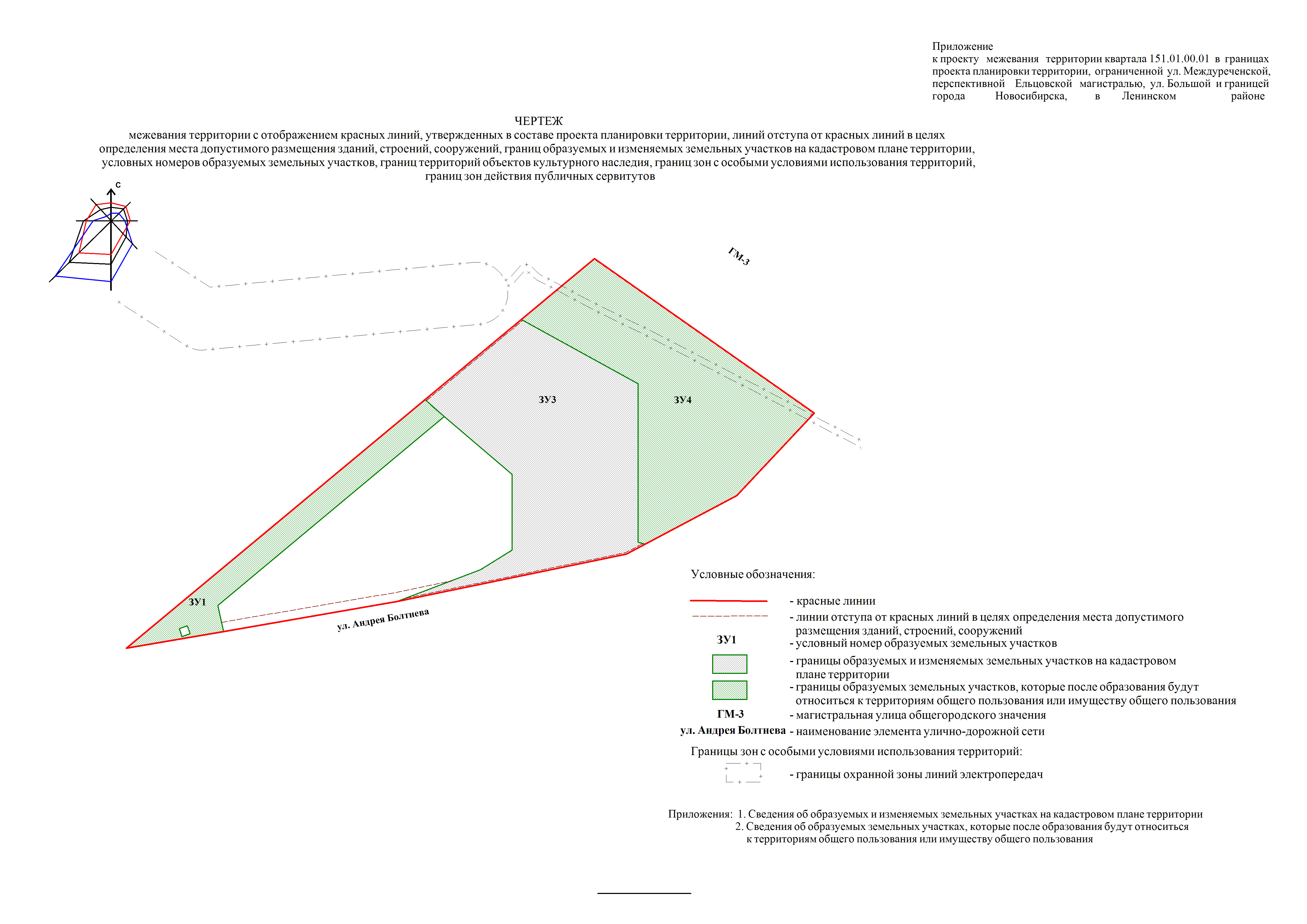 Приложение 1к чертежу межевания территории с отображением красных линий, утвержденных в составе проекта планировки территории, линий отступа от красных линий в целях определения места допустимого размещения зданий, строений, сооружений, границ образуемых и изменяемых земельных участков на кадастровом плане территории, условных номеров образуемых земельных участков, границ территорий объектов культурного наследия, границ зон с особыми условиями использования территорий, границ зон действия публичных сервитутовСВЕДЕНИЯоб образуемых и изменяемых земельных участках на кадастровом плане территории____________Приложение 2к чертежу межевания территории с отображением красных линий, утвержденных в составе проекта планировки территории, линий отступа от красных линий в целях определения места допустимого размещения зданий, строений, сооружений, границ образуемых и изменяемых земельных участков на кадастровом плане территории, условных номеров образуемых земельных участков, границ территорий объектов культурного наследия, границ зон с особыми условиями использования территорий, границ зон действия публичных сервитутовСВЕДЕНИЯоб образуемых земельных участках, которые после образования будут относиться к территориям общего пользования или имуществу общего пользования____________Приложение 3к постановлению мэриигорода Новосибирскаот 24.03.2017 № 1205ПРОЕКТмежевания территории квартала 151.01.01.01 в границах проекта планировки территории, ограниченной ул. Междуреченской, перспективной Ельцовской магистралью, ул. Большой и границей города Новосибирска, в Ленинском районеЧертеж межевания территории с отображением красных линий, утвержденных в составе проекта планировки территории, линий отступа от красных линий в целях определения места допустимого размещения зданий, строений, сооружений, границ образуемых и изменяемых земельных участков на кадастровом плане территории, условных номеров образуемых земельных участков, границ территорий объектов культурного наследия, границ зон с особыми условиями использования территорий, границ зон действия публичных сервитутов (приложение)._______________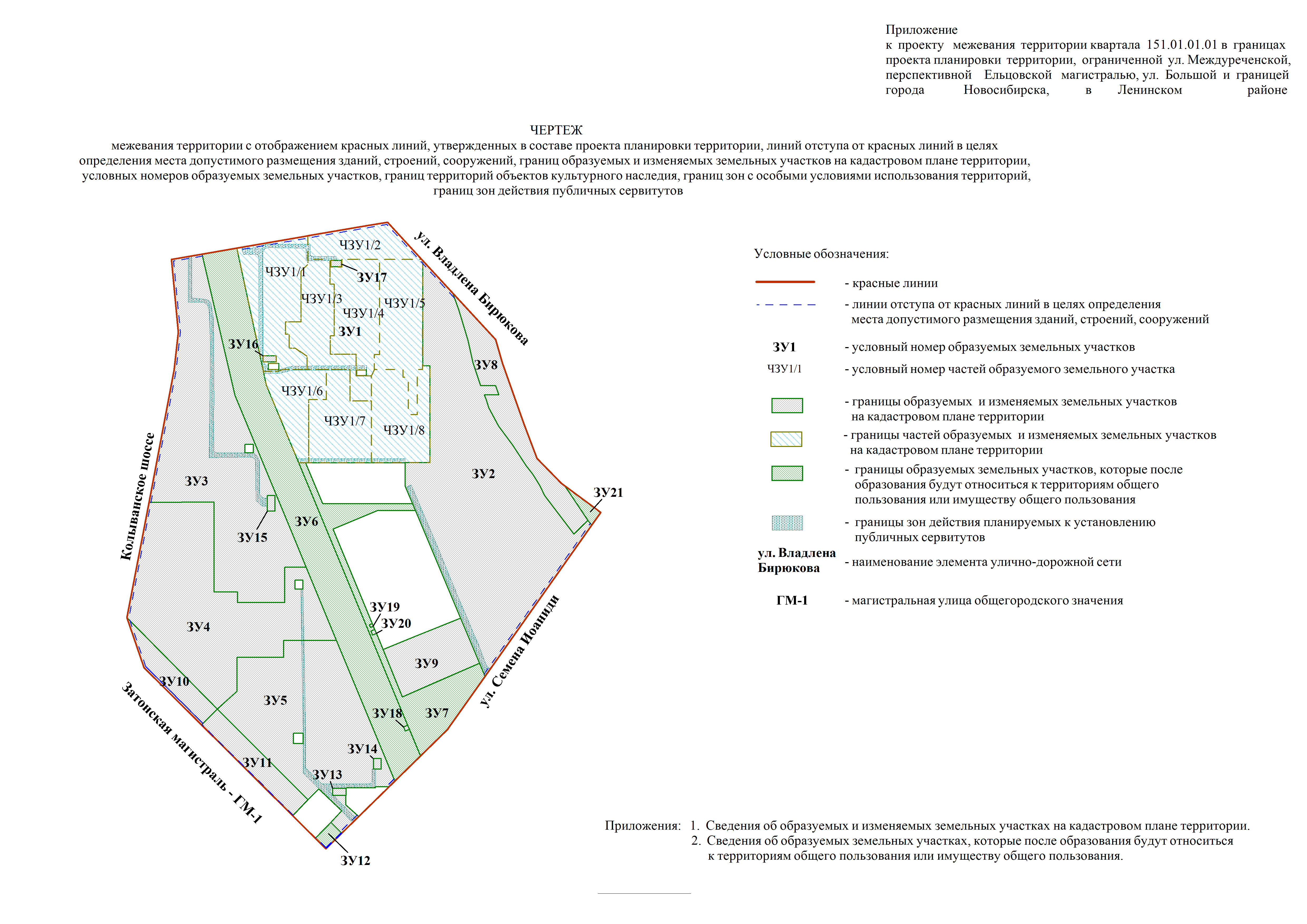 Приложение 1к чертежу межевания территории с отображением красных линий, утвержденных в составе проекта планировки территории, линий отступа от красных линий в целях определения места допустимого размещения зданий, строений, сооружений, границ образуемых и изменяемых земельных участков на кадастровом плане территории, условных номеров образуемых земельных участков, границ территорий объектов культурного наследия, границ зон с особыми условиями использования территорий, границ зон действия публичных сервитутовСВЕДЕНИЯоб образуемых и изменяемых земельных участках на кадастровом плане территории____________Приложение 2к чертежу межевания территории с отображением красных линий, утвержденных в составе проекта планировки территории, линий отступа от красных линий в целях определения места допустимого размещения зданий, строений, сооружений, границ образуемых и изменяемых земельных участков на кадастровом плане территории, условных номеров образуемых земельных участков, границ территорий объектов культурного наследия, границ зон с особыми условиями использования территорий, границ зон действия публичных сервитутовСВЕДЕНИЯоб образуемых земельных участках, которые после образования будут относиться к территориям общего пользования или имуществу общего пользования____________Приложение 4к постановлению мэриигорода Новосибирскаот 24.03.2017 № 1205ПРОЕКТмежевания территории квартала 151.01.01.02 в границах проекта планировки территории, ограниченной ул. Междуреченской, перспективной Ельцовской магистралью, ул. Большой и границей города Новосибирска, в Ленинском районеЧертеж межевания территории с отображением красных линий, утвержденных в составе проекта планировки территории, линий отступа от красных линий в целях определения места допустимого размещения зданий, строений, сооружений, границ образуемых и изменяемых земельных участков на кадастровом плане территории, условных номеров образуемых земельных участков, границ территорий объектов культурного наследия, границ зон с особыми условиями использования территорий, границ зон действия публичных сервитутов (приложение).____________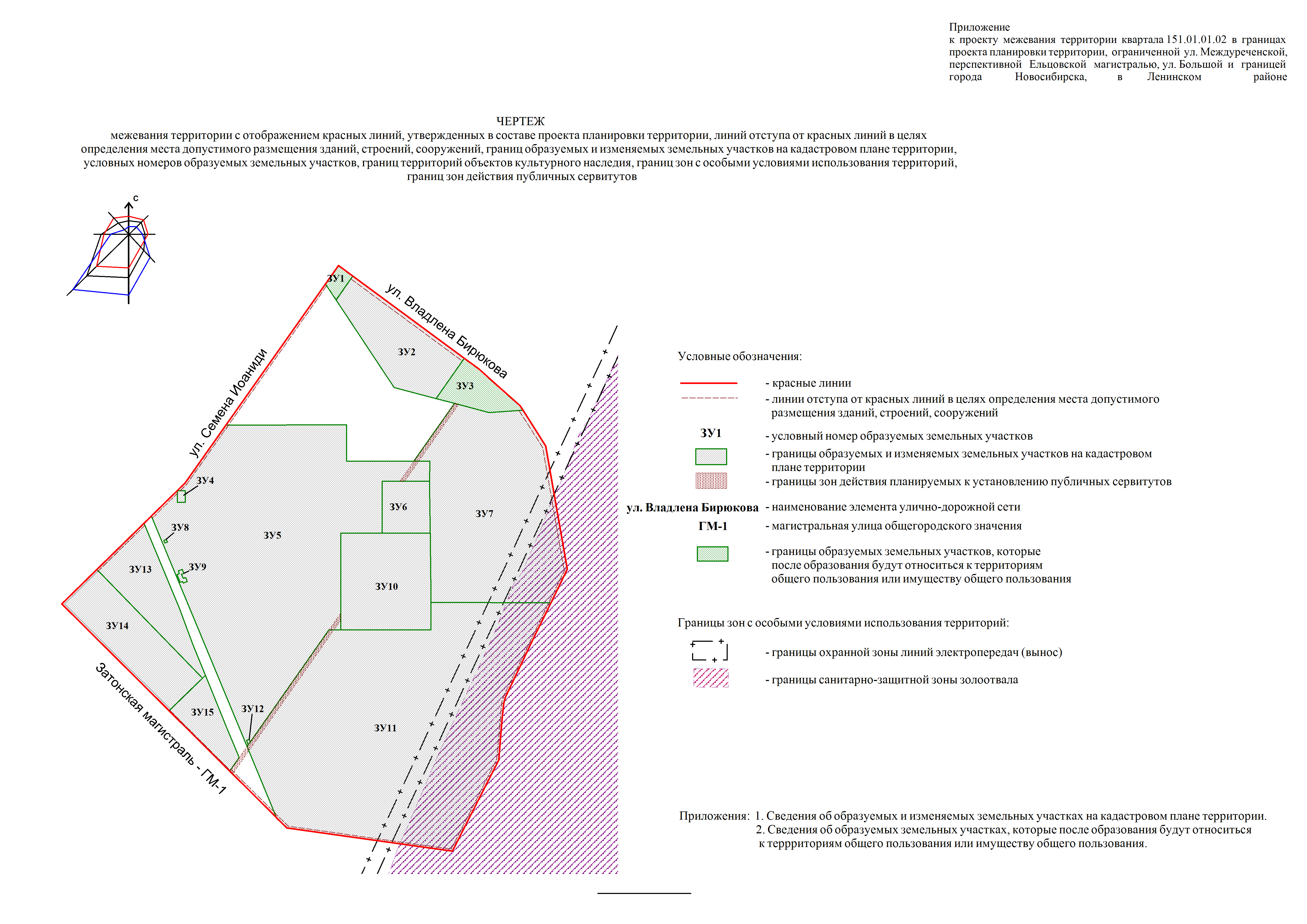 Приложение 1к чертежу межевания территории с отображением красных линий, утвержденных в составе проекта планировки территории, линий отступа от красных линий в целях определения места допустимого размещения зданий, строений, сооружений, границ образуемых и изменяемых земельных участков на кадастровом плане территории, условных номеров образуемых земельных участков, границ территорий объектов культурного наследия, границ зон с особыми условиями использования территорий, границ зон действия публичных сервитутовСВЕДЕНИЯоб образуемых и изменяемых земельных участках на кадастровом плане территории______________Приложение 2к чертежу межевания территории с отображением красных линий, утвержденных в составе проекта планировки территории, линий отступа от красных линий в целях определения места допустимого размещения зданий, строений, сооружений, границ образуемых и изменяемых земельных участков на кадастровом плане территории, условных номеров образуемых земельных участков, границ территорий объектов культурного наследия, границ зон с особыми условиями использования территорий, границ зон действия публичных сервитутовСВЕДЕНИЯоб образуемых земельных участках, которые после образования будут относиться к территориям общего пользования или имуществу общего пользования______________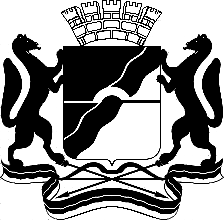 МЭРИЯ ГОРОДА НОВОСИБИРСКАПОСТАНОВЛЕНИЕОт  	  24.03.2017		№        1205	О проекте планировки и проектах межевания территории, ограниченной ул. Междуреченской, перспективной Ельцовской магистралью, ул. Большой и границей города Новосибирска, в Ленинском районеМэр города НовосибирскаА. Е. ЛокотьПриложение 3к проекту планировки территории, ограниченной ул. Междуреченской, перспективной Ельцовской магистралью, ул. Большой и границей города Новосибирска, в Ленинском районе№ п/пНаименование показателяЕдиница измеренияПо состоянию на 2015 годВсего             до 2030года123451ТерриторияТерриторияТерриторияТерритория1.1Площадь планируемой территории, в том числе:га183,07183,071.1.2Территория рекреационного назначения, в том числе:га1.1.2.1Парки, скверы, бульвары, иные территории озелененияга–17,231.1.2.2Зона объектов отдыха и оздоровления га–9,721.1.2.3Зона объектов спортивного назначения га–1,451.1.3Общественно-деловые зоны, в том числе:1.1.3.1Зона объектов делового, общественного и коммерческого назначения, в том числе многоэтажных жилых домовга–12,881.1.3.2Зона объектов здравоохранения          га–4,191.1.3.3Зона специализированной общественной застройки, в том числе:1.1.3.3.1Зона специализированной малоэтажной общественной застройки га–5,941.1.3.4Зона объектов дошкольного, начального общего, основного общего и среднего общего образования га–11,471.1.4Жилые зоны, в том числе:1.1.4.1Зона застройки жилыми домами смешанной этажностига65,7752,521.1.4.2Зона застройки малоэтажными жилыми домамига–13,421.1.5Производственные зоны, в том числе:1.1.5.1Зона коммунальных и складских объектовга–1,741.1.6Зоны инженерной и транспортной инфраструктур, в том числе:1.1.6.1Зона объектов улично-дорожной сетига0,1534,191.1.6.2Зона объектов инженерной инфраструктурыга0,021,251.1.6.3Зона транспортно-пересадочных узловга–10,031.1.7Зона стоянок автомобильного транспорта, в том числе:1.1.7.1Зона стоянок для легковых автомобилей га–1,701.1.8Зоны специального назначения, в том числе:1.1.8.1Зона объектов санитарно-технического назначенияга50,05–1.1.9Территории водных объектовга3,585,341.1.10Территории муниципального резервага63,50–1.1.11Обеспеченность территориями озеленения общего пользованиякв. м/человека–8,82НаселениеНаселениеНаселениеНаселение2.1Численность населениятыс. человек–25,362.2Плотность населения планируемой территориичеловек/га–1672.3Плотность населения планировочных микрорайоновчеловек/га–4203Жилищный фонд3.1Средняя обеспеченность населения общей площадью жильякв. м/человека–25,53.2Общий объем жилищного строительстватыс. кв. м31,41780,154Объекты социально-культурного и коммунально-бытового назначенияОбъекты социально-культурного и коммунально-бытового назначенияОбъекты социально-культурного и коммунально-бытового назначенияОбъекты социально-культурного и коммунально-бытового назначения4.1Дошкольные образовательные организации (детские сады)мест–8474.2Общеобразовательные организации (общеобразовательные школы)мест–29874.3Детские школы искусствмест–3314.4Детско-юношеские спортивные школыучащихся–4594.5Поликлиникипосещений в смену–5004.6Объекты торговлитыс. кв. м           торговой площади–19,7(6,0 – продовольственные; 13,7 – непродовольственные)4.7Объекты общественного питаниямест–2034.8Организации культуры, искусствапосадочных мест–3004.9Физкультурно-спортивные залы, помещениякв. м пола–2141,65 - 2447,64.10Плавательные бассейныкв. м зеркала воды–611,9 – 764,884.11Бани, саунымест–1534.12Всего общественной и коммерческой недвижимости тыс. кв. м    общей площади–430,765Транспортная инфраструктураТранспортная инфраструктураТранспортная инфраструктураТранспортная инфраструктура5.1Протяженность улично-дорожной сети, в том числе:км0,857,485.1.1Магистральные улицы, всего, из них:км0,854,875.1.1.1Магистральные дороги скоростного движениякм–0,695.1.1.2Магистральные улицы общегородского значения регулируемого движениякм0,851,745.1.1.3Магистральные улицы районного значениякм–2,445.1.2Улицы местного значениякм–2,615.2Плотность улично-дорожной сетикм/кв. км0,54,15.3Плотность магистральной сетикм/кв. км0,52,75.4Протяженность линий общественного транспорта, в том числе:км0,855,585.4.1Автобусакм0,854,205.4.2Экспресс-автобусакм–0,695.4.3Скоростного трамвая (или  метрополитена)км–0,695.5Парковочных месттыс. машино-мест–5,136Инженерное оборудование и благоустройство территории Инженерное оборудование и благоустройство территории Инженерное оборудование и благоустройство территории Инженерное оборудование и благоустройство территории 6.1Водопотреблениетыс. куб. м/сутки–12,26.2Водоотведение тыс. куб. м/сутки–10,756.3Отведение ливневых стоковкуб. м/год–332,846.4Электрическая нагрузкаМВт–18,796.5Годовое потребление природного газакуб. м/ сутки–13,516.6Часовой расход природного газатыс. куб. м/ час.–4,686.7Потребление тепла на отопление, вентиляцию, горячее водоснабжениеГкал/час–99,61Условный номер земельного участка на чертежеУчетный номер кадастрового кварталаВид разрешенного использования образуемых земельных участков в соответствии с проектом планировки территорииПлощадь образуемыхи изменяемых земельных участков и их частей, гаАдрес земельного участка12345ЗУ154:35:061060Общее пользование территории 0,4114Российская Федерация, Новосибирская область, город Новосибирск, ул. Андрея Болтнева, (2)ЗУ254:35:061060Бытовое обслуживание; коммунальное обслуживание1,4368Российская Федерация, Новосибирская область, город Новосибирск, ул. Андрея Болтнева, 4ЗУ354:35:061060Общее пользование территории 1,3518Российская Федерация, Новосибирская область, город Новосибирск, ул. Андрея Болтнева, (4)Итого:Итого:3,2000Условный номер земельного участка на чертежеУчетный номер кадастрового кварталаВид разрешенного использования образуемых земельных участков в соответствии с проектом планировки территорииПлощадь земельногоучастка, гаАдрес земельного участка12345ЗУ154:35:061060Общее пользование территории 0,4114Российская Федерация, Новосибирская область, город Новосибирск, ул. Андрея Болтнева, (2)ЗУ354:35:061060Общее пользование территории 1,3518Российская Федерация, Новосибирская область, город Новосибирск, ул. Андрея Болтнева, (4)Итого:Итого:1,7632Условный номер земельного участка на чертежеУчетный номер кадастрового кварталаВид разрешенного использования образуемых земельных участков в соответствии с проектом планировки территорииПлощадь образуемыхи изменяемых земельных участков и их частей, гаАдрес земельного участка12345ЗУ154:35:061060Среднеэтажная жилая застройка; многоэтажная жилая застройка (высотная застройка); коммунальное обслуживание; бытовое обслуживание; магазины; социальное обслуживание; общественное питание 7,7380Российская Федерация, Новосибирская область, город Новосибирск, ул. Владлена Бирюкова, 17ЧЗУ1/154:35:061060Среднеэтажная жилая застройка; многоэтажная жилая застройка (высотная застройка); коммунальное обслуживание; бытовое обслуживание; магазины; социальное обслуживание; общественное питание1,3378Российская Федерация, Новосибирская область, город Новосибирск, ул. Владлена Бирюкова, 17ЧЗУ1/254:35:061060Среднеэтажная жилая застройка; многоэтажная жилая застройка (высотная застройка); коммунальное обслуживание; бытовое обслуживание; магазины; социальное обслуживание; общественное питание0,6453Российская Федерация, Новосибирская область, город Новосибирск, ул. Владлена Бирюкова, 17ЧЗУ1/354:35:061060Среднеэтажная жилая застройка; многоэтажная жилая застройка (высотная застройка); коммунальное обслуживание; бытовое обслуживание; магазины; социальное обслуживание; общественное питание0,9633Российская Федерация, Новосибирская область, город Новосибирск, ул. Владлена Бирюкова, 17ЧЗУ1/454:35:061060Среднеэтажная жилая застройка; многоэтажная жилая застройка (высотная застройка); коммунальное обслуживание; бытовое обслуживание; магазины; социальное обслуживание; общественное питание0,9893Российская Федерация, Новосибирская область, город Новосибирск, ул. Владлена Бирюкова, 17ЧЗУ1/554:35:061060Среднеэтажная жилая застройка; многоэтажная жилая застройка (высотная застройка); коммунальное обслуживание; бытовое обслуживание; магазины; социальное обслуживание; общественное питание1,1017Российская Федерация, Новосибирская область, город Новосибирск, ул. Владлена Бирюкова, 17ЧЗУ1/654:35:061060Среднеэтажная жилая застройка; многоэтажная жилая застройка (высотная застройка); коммунальное обслуживание; бытовое обслуживание; магазины; социальное обслуживание; общественное питание0,6736Российская Федерация, Новосибирская область, город Новосибирск, ул. Владлена Бирюкова, 17ЧЗУ1/754:35:061060Среднеэтажная жилая застройка; многоэтажная жилая застройка (высотная застройка); коммунальное обслуживание; бытовое обслуживание; магазины; социальное обслуживание; общественное питание 0,9739Российская Федерация, Новосибирская область, город Новосибирск, ул. Владлена Бирюкова, 17ЧЗУ1/854:35:061060Среднеэтажная жилая застройка; многоэтажная жилая застройка (высотная застройка); коммунальное обслуживание; бытовое обслуживание; магазины; социальное обслуживание; общественное питание1,0531Российская Федерация, Новосибирская область, город Новосибирск, ул. Владлена Бирюкова, 17ЗУ 254:35:061060Среднеэтажная жилая застройка; многоэтажная жилая застройка (высотная застройка); коммунальное обслуживание; бытовое обслуживание; магазины; социальное обслуживание; общественное питание6,5212Российская Федерация, Новосибирская область, город Новосибирск, ул. Владлена Бирюкова, 15ЗУ 354:35:061060Малоэтажная многоквартирная жилая застройка;  коммунальное обслуживание; магазины 4,9726Российская Федерация, Новосибирская область, город Новосибирск, ул. Большая, 656ЗУ 454:35:061060Малоэтажная многоквартирная жилая застройка;  коммунальное обслуживание; магазины4,2577Российская Федерация, Новосибирская область, город Новосибирск, ул. Большая, 632ЗУ 554:35:061060Малоэтажная многоквартирная жилая застройка;  коммунальное обслуживание; магазины3,6697Российская Федерация, Новосибирская область, город Новосибирск, ул. Большая, 614ЗУ 654:35:061060Общее пользование территории3,8555Российская Федерация, Новосибирская область, город Новосибирск, ул. Семена Иоаниди, (4)ЗУ 754:35:061060Общее пользование территории1,3214Российская Федерация, Новосибирская область, город Новосибирск, ул. Семена Иоаниди, (4/1)ЗУ 854:35:061060Общественное питание 1,0939Российская Федерация, Новосибирская область, город Новосибирск, ул. Владлена Бирюкова, (15/5)ЗУ 954:35:061060Дошкольное, начальное и среднее общее образование; коммунальное обслуживание 0,8802Российская Федерация, Новосибирская область, город Новосибирск, ул. Семена Иоаниди, 4ЗУ 1054:35:061060Деловое управление; коммунальное обслуживание; торговые центры (торгово-развлекательные центры); магазины; банковская и страховая деятельность; общественное питание 0,4987Российская Федерация, Новосибирская область, город Новосибирск, ул. Большая, 632/1ЗУ 1154:35:061060Коммунальное обслуживание0,5981Российская Федерация, Новосибирская область, город Новосибирск, ул. Большая, 614/1ЗУ 1254:35:061060Общее пользование территории0,0701Российская Федерация, Новосибирская область, город Новосибирск, ул. Большая, (614/2)ЗУ 1354:35:061060Коммунальное обслуживание 0,0198Российская Федерация, Новосибирская область, город Новосибирск, ул. Большая, (614)ЗУ 1454:35:061060Коммунальное обслуживание 0,0166Российская Федерация, Новосибирская область, город Новосибирск, ул. Большая, (612)ЗУ 1554:35:061060Коммунальное обслуживание 0,0247Российская Федерация, Новосибирская область, город Новосибирск, ул. Большая, (656)ЗУ 1654:35:061060Коммунальное обслуживание 0,0161Российская Федерация, Новосибирская область, город Новосибирск, ул. Владлена Бирюкова, (17/2)ЗУ 1754:35:061060Коммунальное обслуживание 0,0140Российская Федерация, Новосибирская область, город Новосибирск, ул. Владлена Бирюкова, (17)ЗУ 1854:35:061060Коммунальное обслуживание 0,0041Российская Федерация, Новосибирская область, город Новосибирск, ул. Семена Иоаниди, (4/4)ЗУ 1954:35:061060Коммунальное обслуживание 0,0019Российская Федерация, Новосибирская область, город Новосибирск, ул. Семена Иоаниди, (4/2)ЗУ 2054:35:061060Коммунальное обслуживание 0,0038Российская Федерация, Новосибирская область, город Новосибирск, ул. Семена Иоаниди, (4/3)ЗУ 2154:35:061060Общее пользование территории 0,0747Российская Федерация, Новосибирская область, город Новосибирск, ул. Владлена Бирюкова, (15/1)  Итого:  Итого:35,6528Условный номер земельного участка на чертежеУчетный номер кадастрового кварталаВид разрешенного использования образуемых земельных участков в соответствии с проектом планировки территорииПлощадь земельногоучастка, гаАдрес земельного участка12345ЗУ 654:35:061060Общее пользование территории3,8555Российская Федерация, Новосибирская область, город Новосибирск, ул. Семена Иоаниди, (4)ЗУ 754:35:061060Общее пользование территории1,3214Российская Федерация, Новосибирская область, город Новосибирск, ул. Семена Иоаниди, (4/1)ЗУ 1254:35:061060Общее пользование территории0,0701Российская Федерация, Новосибирская область, город Новосибирск, ул. Большая, (614/2)ЗУ 2154:35:061060Общее пользование территории 0,0747Российская Федерация, Новосибирская область, город Новосибирск, ул. Владлена Бирюкова, (15/1)Итого:5,3217Условный номер земельного участка на чертежеУчетный номер кадастрового кварталаВид разрешенного использования образуемых земельных участков в соответствии с проектом планировки территорииПлощадь образуемыхи изменяемых земельных участков и их частей, гаАдрес земельного участка12345ЗУ154:35:061060Общее пользование территории 0,0974Российская Федерация, Новосибирская область, город Новосибирск, ул. Владлена Бирюкова, (13/1)ЗУ254:35:061060Спорт; коммунальное обслуживание; общественное питание1,4482Российская Федерация, Новосибирская область, город Новосибирск, ул. Владлена Бирюкова, 13ЗУ354:35:061060Общее пользование территории 0,4838Российская Федерация, Новосибирская область, город Новосибирск, ул. Владлена Бирюкова, (13)ЗУ454:35:061060Коммунальное обслуживание 0,0193Российская Федерация, Российская Федерация, Новосибирская область, город Новосибирск, ул. Анатолия Солоницына, (13)ЗУ554:35:061060Среднеэтажная жилая застройка; многоэтажная жилая застройка (высотная застройка); коммунальное обслуживание; магазины; общественное питание 9,1970Российская Федерация, Новосибирская область, город Новосибирск, ул. Анатолия Солоницына, 13ЗУ654:35:061060Образование и просвещение; коммунальное обслуживание0,5167Российская Федерация, Новосибирская область, город Новосибирск, ул. Анатолия Солоницына, 12ЗУ754:35:061060Среднеэтажная жилая застройка; многоэтажная жилая застройка (высотная застройка); коммунальное обслуживание; магазины; общественное питание 4,9277Российская Федерация, Новосибирская область, город Новосибирск, ул. Анатолия Солоницына, 14ЗУ854:35:061060Коммунальное обслуживание0,0017Российская Федерация, Новосибирская область, город Новосибирск, ул. Анатолия Солоницына, (13/1)ЗУ954:35:061060Коммунальное обслуживание 0,0141Российская Федерация, Новосибирская область, город Новосибирск, ул. Анатолия Солоницына, (13/2)ЗУ1054:35:061060Образование и просвещение; коммунальное обслуживание1,8225Российская Федерация, Новосибирская область, город Новосибирск, ул. Анатолия Солоницына, 10ЗУ1154:35:061060Среднеэтажная жилая застройка; многоэтажная жилая застройка (высотная застройка); коммунальное обслуживание; магазины; общественное питание; 10,3116Российская Федерация, Новосибирская область, город Новосибирск, ул. Анатолия Солоницына, 6ЗУ1254:35:061060Коммунальное обслуживание 0,0021Российская Федерация, Новосибирская область, город Новосибирск, ул. Анатолия Солоницына, (13/3)ЗУ1354:35:061060Торговые центры (торгово-развлекательные центры); магазины; общественное питание; деловое управление; банковская и страховая деятельность 1,1230Российская Федерация, Новосибирская область, город Новосибирск, ул. Семена Иоаниди, 6ЗУ1454:35:061060Коммунальное обслуживание; обслуживание автотранспорта; обеспечение внутреннего правопорядка 1,5153Российская Федерация, Новосибирская область, город Новосибирск, ул. Семена Иоаниди, 4ЗУ1554:35:061060Торговые центры (торгово-развлекательные центры); магазины; общественное питание 0,5818Российская Федерация, Новосибирская область, город Новосибирск, ул. Анатолия Солоницына, 5Итого:Итого:32,0622Условный номер земельного участка на чертежеУчетный номер кадастрового кварталаВид разрешенного использования образуемых земельных участков в соответствии с проектом планировки территорииПлощадь земельногоучастка, гаАдрес земельного участка12345ЗУ154:35:061060Общее пользование территории 0,0974Российская Федерация, Новосибирская область, город Новосибирск, ул. Владлена Бирюкова, (13/1)ЗУ354:35:061060Общее пользование территории 0,4838Российская Федерация, Новосибирская область, город Новосибирск, ул. Владлена Бирюкова, (13)Итого:Итого:0,5812